Иван Иванович Иванов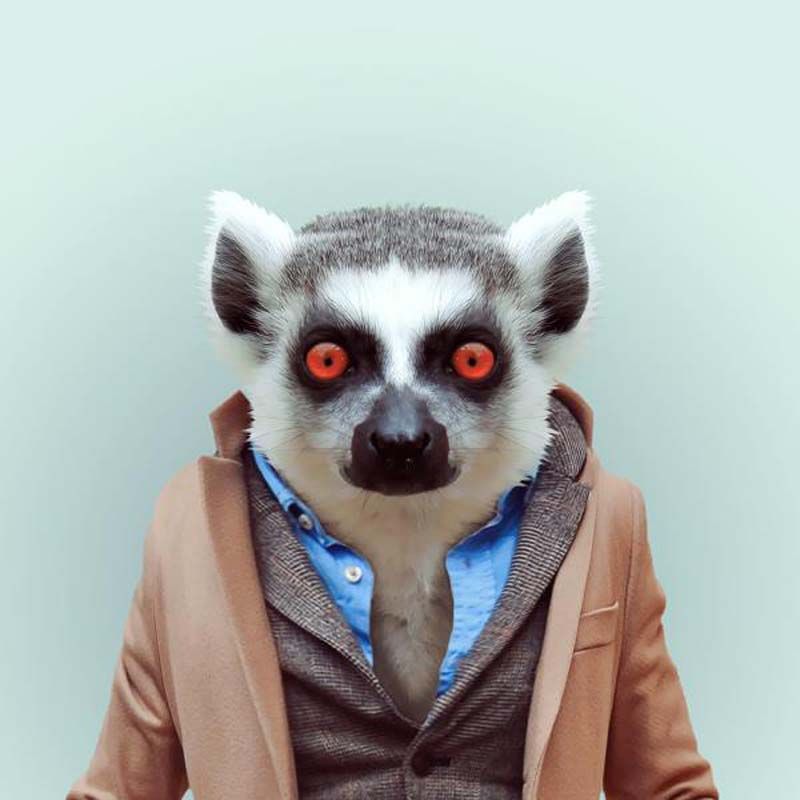 Цель: должность дворецкого1920 г.р., город ТьмутараканьТелефон для связи: 03e-mail: dvoreckiy@maila.netОпыт работы:2013 – по наст.вр.: дворецкий Её Величества2010 – 2013.: дворецкий Её Высочества1995 – 2010 г.: канцлер всея Канцелярии1980 – 1995 г.: секретарь советника секретной службыДо 1980 г. – различные должности, связанные с обслуживанием придворных особ.Образование:1980 г. – секретарско-канцелярские курсы1960 – 1980 г.: Магистратура Института благородных дворецких. Магистр придворных наук.1950 – 1955 г.: Институт благородных дворецких, диплом с отличием по специальности «дворецкий».Дополнительная информация о соискателеВо всём обожаю порядок (награждён медалью за очистку авгиевых конюшен). Владею пятнадцатью иностранными языками (имеются соответствующие дипломы и сертификаты). Характер покладистый (ни один господин ещё не жаловался, что на меня нельза положиться). Рекомендации предоставлю по первому требованию.